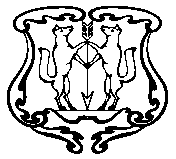 АДМИНИСТРАЦИЯ ГОРОДА ЕНИСЕЙСКАКрасноярского краяПОСТАНОВЛЕНИЕ13 мая 2015 г.                 		г. Енисейск                                № 84-пО внесении изменений в административные регламентыВ соответствии с Федеральным Законом от 27.07.2010 г. № 210 – ФЗ «Об организации предоставления государственных и муниципальных услуг», постановлением Правительства РФ от 16.05.. № 373 "О разработке и утверждении административных регламентов исполнения государственных функций и административных регламентов предоставления государственных услуг", постановлением администрации города Енисейска от 22.07.2010 № 186-п  «Об утверждении Порядка разработки и принятия административных регламентов», ст.46 Устава города Енисейска, ПОСТАНОВЛЯЮ: 	1.1. В административный регламент по выдаче разрешений на строительство при осуществлении строительства, реконструкции, капитального ремонта объектов капитального строительства на территории города Енисейска, утвержденный постановлением администрации города № 263-п от 26.10.10 г., с изменениями внесенными постановлением администрации города № 61-п от 12.02.13 г., № 137-п от 29.03.13 г., № 10-п от 24.01.14 г., внести следующие изменения: Абзац второй пункта 3.2 дополнить следующими подпунктами:«8) в случае проведения реконструкции государственным (муниципальным) заказчиком, являющимся органом государственной власти (государственным органом), Государственной корпорацией по атомной энергии "Росатом", органом управления государственным внебюджетным фондом или органом местного самоуправления, на объекте капитального строительства государственной (муниципальной) собственности, правообладателем которого является государственное (муниципальное) унитарное предприятие, государственное (муниципальное) бюджетное или автономное учреждение, в отношении которого указанный орган осуществляет соответственно функции и полномочия учредителя или права собственника имущества, - соглашение о проведении такой реконструкции, определяющее в том числе условия и порядок возмещения ущерба, причиненного указанному объекту при осуществлении реконструкции;9) решение общего собрания собственников помещений в многоквартирном доме, принятое в соответствии с жилищным законодательством в случае реконструкции многоквартирного дома, или, если в результате такой реконструкции произойдет уменьшение размера общего имущества в многоквартирном доме, согласие всех собственников помещений в многоквартирном доме;10) копия свидетельства об аккредитации юридического лица, выдавшего положительное заключение негосударственной экспертизы проектной документации, в случае, если представлено заключение негосударственной экспертизы проектной документации;11) документы, предусмотренные законодательством Российской Федерации об объектах культурного наследия, в случае, если при проведении работ по сохранению объекта культурного наследия затрагиваются конструктивные и другие характеристики надежности и безопасности такого объекта.».1.2. В административный регламент по предоставлению муниципальной услуги по выдаче разрешений на ввод в эксплуатацию объектов капитального строительства на территории г.Енисейска, утвержденный постановлением администрации города № 264-п от 26.10.10 г., с изменениями принятыми постановлениями № 61-п от 12.02.13 г., № 137-п от 29.03.13 г., № 388-п от 31.12.13 г., № 10-п от 24.01.14 г., внести следующие изменения:Абзац второй пункта 3.2 дополнить:«10) акт приемки выполненных работ по сохранению объекта культурного наследия, утвержденный соответствующим органом охраны объектов культурного наследия, определенным Федеральным законом от 25 июня 2002 года № 73-ФЗ "Об объектах культурного наследия (памятниках истории и культуры) народов Российской Федерации", при проведении реставрации, консервации, ремонта этого объекта и его приспособления для современного использования.».2. Контроль за исполнением настоящего постановления возложить на заместителя главы администрации города по строительству, архитектуре и имущественным отношениям В.В. Никольского.3. Настоящее постановление подлежит опубликованию в газете «Енисейск-плюс» и размещению на официальном информационном интернет - сайте г.Енисейска www.eniseysk.com.4. Постановление вступает в силу в день, следующий за днем его официального опубликования.Глава администрации   							               А.В. Авдеев                                                        		 	   		   